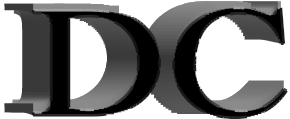 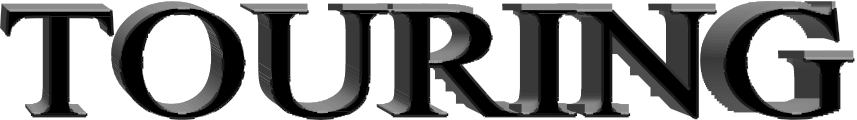 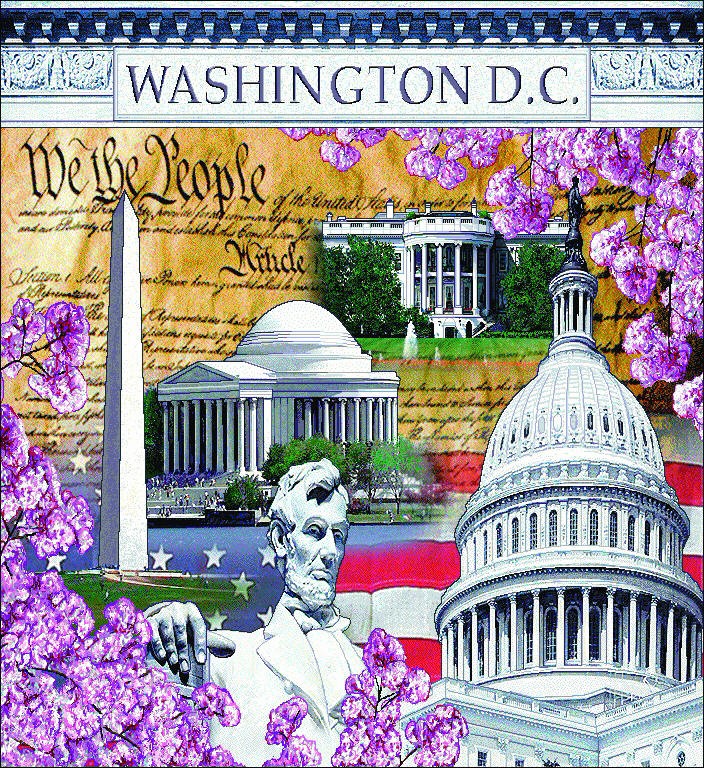 Based on the Essential Understandings, Essential Skills and Essential Vocabulary from the Common Core Standardsby Dan Mulligan2012 – 2013Touring	Washington	DC	By	the	AnglesDirections:1.	Use the masking tape to create the road map of Washington DC that appears below.Note: Apply a scale to your model that approximates each road to be 5-6 feet long. Note: Pennsylvania Ave. is parallel to Constitution Ave.2.	Place each card that contains the name of a famous national monument at the indicated intersection.3.	Study the scale map created by your team. Compare your scale map to the map below.FBI BuildingPennsylvania Ave.NationalZooWhiteHouseFord’sTheaterVietnam WarMemorialLincolnMemorialConstitution Ave.WashingtonMonumentUS CapitolSmithsonianInstituteSupremeCourtUS TreasuryDeveloped by Dan Mulligan, 2011A lesson:Angles formed by	  a	      bParallel Lines and an	  e	    f                                                                                                                                                                      g	       hIntersecting LineEssential Understandings from the Math Curriculum Framework:1.	Parallel lines cut by a transversal form angles with specific relationships.2.	Relationships between pairs of angles formed by two parallel lines and a transversal:Vertical Angles - Angles located opposite each other. (<a & <d; <b & <c; <e & <h; and <f & <g)Corresponding Angles - Located on the same side of transversal and same position on each parallel line.(<a & <e; <c & <g; <b & <f; and <d & <h)Alternate Interior Angles - Located between two parallel lines and opposite sides of Transversal(<c & <f; and <d & <e)Same-side Interior Angles - Located between two parallel lines and same side of transversal(<c & <e; and <d & <f)Activity 1: Where am I?Your tour begins at the FBI Building.Travel to the national monument located at the CORRESPONDING ANGLEfrom the FBI Building.Now travel to the national monument located at the VERTICAL ANGLEposition from your current location.Next travel to the CORRESPONDING ANGLE position from your current location.Where are you?Activity 2: Where am I?Your tour begins at the US Treasury.Travel to the national monument located at the CORRESPONDING ANGLE from the US Treasury.Now travel to the national monument located at the ALTERNATE INTERIOR ANGLE	position from your current location.Next travel to the VERTICAL ANGLE position from your current location.Where are you?Touring DC by the AnglesActivity 3: Recording SheetTry to use as many different types of angles as possible in the creation of your tour. Ensure that each person on your team understands how your choice of angle-type will affect the tour direction.Starting Location:	Travel to Stop 1 by:Travel to Stop 2 by:Travel to Stop 3 (Final Stop) by: